Current Health Overview:                             10=high  5 = moderate 1 = low  0=nilDo you have any body pain or discomfort?   Please rate where 1 = low / 10 = high.  Women’s Health (As Appropriate)Men’s Health (As appropriate)How is your body feeling?Mark any areas of discomfort or issue, and rate out of 10, where 10 is strong / severe. 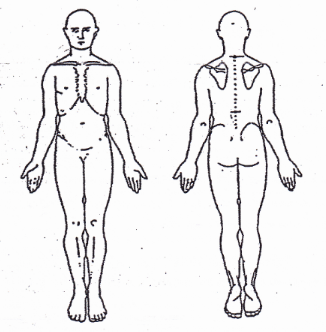 Current & Past Medical: Hosptialisations / Surgery – Health History. Please indicate which of the following apply to you:VACCINES – what year/s and how many doses have you had of:Life Balance AssessmentHow do you think this work will make you feel in your body / life / experience?Please read, sign and return before your session :Session Information - It is important to understand that this session is not intended to diagnose or treat any medical, mental or physical condition.  This session is simply an infusion of the Reconnective Healing energies for your body to utilise in its innate wisdom.  We offer no promises or claims about what will happen during or after your session. We do not intend or promise any medically therapeutic results, as we cannot gauge how your body will use this energy.  Consider this session to be similar to a meditation that you are engaging in during the time you are on the table.Most people feel the sensations of tingling, warmth, pressure, twitching and more, some people don’t feel anything other than a lovely feeling of relaxation.  To understand this energy, it helps to have watched some of the videos put out on Reconnective Healing.  It is best to have no expectations, no judgements, no preconceived ideas and no agenda when you receive this session. Open your heart and open your mind, be in a state of reception, and let go of everything else.  Let go of your body as well. Sometimes the body moves during the sesion, just allow it. Sometimes your tummy can make noises as the energy begins to flow, just allow it. Notice what you notice, yet don’t hold on to anything. If you need anything during your session, please ask. This is your session and it is important that you are comfortable. If lying down isn’t comfortable we can do the session sitting up, lying face up, or lying face down, whichever you prefer. DISCLAIMER - Any information, data, documents, guidelines, images or general material is for general information only, and is not intended to be prescriptive or diagnostic, simply informative. I understand the above and will remain in full responsibility for myself, my actions and decisions.All information provided is true and correct. Date :                                         Name :                                                                               Sign : Reconnective Healing / Emotional Healing QuestionnaireReconnective Healing / Emotional Healing QuestionnaireReconnective Healing / Emotional Healing QuestionnaireHow did you hear about us?How did you hear about us?Name : 					Phone :                                        Email : Address : 	                                                    Emergency Contact & their relationsip to you:Name : 					Phone :                                        Email : Address : 	                                                    Emergency Contact & their relationsip to you:Name : 					Phone :                                        Email : Address : 	                                                    Emergency Contact & their relationsip to you:Name : 					Phone :                                        Email : Address : 	                                                    Emergency Contact & their relationsip to you:Name : 					Phone :                                        Email : Address : 	                                                    Emergency Contact & their relationsip to you:Name : 					Phone :                                        Email : Address : 	                                                    Emergency Contact & their relationsip to you:DOB :                          Age : Current Weight :Ideal Weight     Height:                 What work do you do?What are your Hobbies What work do you do?What are your Hobbies What work do you do?What are your Hobbies Who do you live with?Are you Married / Single / Partnered / Divorced / WidowedPartner’s name & age:Children:Who do you live with?Are you Married / Single / Partnered / Divorced / WidowedPartner’s name & age:Children:What brings you in for a session today?   What are you wanting help with? What brings you in for a session today?   What are you wanting help with? What brings you in for a session today?   What are you wanting help with? What brings you in for a session today?   What are you wanting help with? What brings you in for a session today?   What are you wanting help with? What brings you in for a session today?   What are you wanting help with? What brings you in for a session today?   What are you wanting help with? Current Medications, dose, when started (year), and what they are for. Include medications you take occasionally, and how often you take them in a month. Current Medications, dose, when started (year), and what they are for. Include medications you take occasionally, and how often you take them in a month. Current Medications, dose, when started (year), and what they are for. Include medications you take occasionally, and how often you take them in a month. Current Medications, dose, when started (year), and what they are for. Include medications you take occasionally, and how often you take them in a month. Current Medications, dose, when started (year), and what they are for. Include medications you take occasionally, and how often you take them in a month. Current Medications, dose, when started (year), and what they are for. Include medications you take occasionally, and how often you take them in a month. Current Medications, dose, when started (year), and what they are for. Include medications you take occasionally, and how often you take them in a month. Current Supplements,  brand, how long you have taken and what they are for?Current Supplements,  brand, how long you have taken and what they are for?Current Supplements,  brand, how long you have taken and what they are for?Current Supplements,  brand, how long you have taken and what they are for?Current Supplements,  brand, how long you have taken and what they are for?Current Supplements,  brand, how long you have taken and what they are for?Current Supplements,  brand, how long you have taken and what they are for?Briefly, what is the story of your current issue/s?  What is going on in your life right now? What recurring thoughts are occupying your mind most at present?Briefly, what is the story of your current issue/s?  What is going on in your life right now? What recurring thoughts are occupying your mind most at present?Briefly, what is the story of your current issue/s?  What is going on in your life right now? What recurring thoughts are occupying your mind most at present?Briefly, what is the story of your current issue/s?  What is going on in your life right now? What recurring thoughts are occupying your mind most at present?Briefly, what is the story of your current issue/s?  What is going on in your life right now? What recurring thoughts are occupying your mind most at present?Briefly, what is the story of your current issue/s?  What is going on in your life right now? What recurring thoughts are occupying your mind most at present?Briefly, what is the story of your current issue/s?  What is going on in your life right now? What recurring thoughts are occupying your mind most at present?In order of priority, what are the top three things you want to achieve?1. 2. 3. In order of priority, what are the top three things you want to achieve?1. 2. 3. In order of priority, what are the top three things you want to achieve?1. 2. 3. In order of priority, what are the top three things you want to achieve?1. 2. 3. In order of priority, what are the top three things you want to achieve?1. 2. 3. In order of priority, what are the top three things you want to achieve?1. 2. 3. In order of priority, what are the top three things you want to achieve?1. 2. 3. What do you think are your present obstacles to health and happiness?What do you think are your present obstacles to health and happiness?What do you think are your present obstacles to health and happiness?What do you think are your present obstacles to health and happiness?What do you think are your present obstacles to health and happiness?What do you think are your present obstacles to health and happiness?What do you think are your present obstacles to health and happiness?Do you have any diagnosed Medical Conditions?Do you have any diagnosed Medical Conditions?Do you have any diagnosed Medical Conditions?Do you have any diagnosed Medical Conditions?Do you have any diagnosed Medical Conditions?Do you have any diagnosed Medical Conditions?Do you have any health concerns?Do you have any health concerns?Do you have any health concerns?Do you have any health concerns?Do you have any health concerns?Do you have any health concerns?What Medications &/Recreatioal drugs do you take regularly or occasionally? What Medications &/Recreatioal drugs do you take regularly or occasionally? What Medications &/Recreatioal drugs do you take regularly or occasionally? What Medications &/Recreatioal drugs do you take regularly or occasionally? What Medications &/Recreatioal drugs do you take regularly or occasionally? What Medications &/Recreatioal drugs do you take regularly or occasionally? Are you under medical care? Doctor / clinic details:When was your last visit and what was it for?  Are you under medical care? Doctor / clinic details:When was your last visit and what was it for?  Are you under medical care? Doctor / clinic details:When was your last visit and what was it for?  Are you under medical care? Doctor / clinic details:When was your last visit and what was it for?  Are you under medical care? Doctor / clinic details:When was your last visit and what was it for?  Are you under medical care? Doctor / clinic details:When was your last visit and what was it for?  What Supplements (& brand) do you take regularly or occasionally and what is it for?What Supplements (& brand) do you take regularly or occasionally and what is it for?What Supplements (& brand) do you take regularly or occasionally and what is it for?What Supplements (& brand) do you take regularly or occasionally and what is it for?What Supplements (& brand) do you take regularly or occasionally and what is it for?What Supplements (& brand) do you take regularly or occasionally and what is it for?What is going on in your life right now?What is going on in your life right now?What is going on in your life right now?What is going on in your life right now?What is going on in your life right now?What is going on in your life right now?Do you have any pain?Do you have any pain?What are your spiritual/religious beliefs? What are your spiritual/religious beliefs? What are your spiritual/religious beliefs? What are your spiritual/religious beliefs? Is there anything else we may  need to know? Is there anything else we may  need to know? Is there anything else we may  need to know? Is there anything else we may  need to know? Is there anything else we may  need to know? Is there anything else we may  need to know? Please rate your:0-10CommentsEnergy levels overallIndicate if varies between morning, afternoon and evening                         Stress levels overallLevel of Anxiety Depression Irritability / Frustration?Teariness / Sensitivity?Low moodMemory recallRate your overall sense of WellbeingRate your Weight?Sugar cravings High / moderate / low / non-existant                 Rate your Skin Histamine – itching, rashes, hivesSinus problems (blocked, congested, Post nasal drip)Ears – Ringing, itching, blocked, infectionOverall Digestive Function?Bloating / distenstonIndicate frequency : a few times in a day / daily / every other day / weekly / other         Reflux / gastric burning sensationGut pain / nauseaRate your Bowel functionIndicate : well formed & easy to pass / loose / diarrhoea / lots of wind / mucus / constipated / urgent / other:How often do you have a bowel motion...Frequency : a few times in a day / daily / every other day / weekly / other Wind / flatulence. Is it Odorous?    Do you have any Haemorrhoids or blood on wiping?  SLEEP - Rate your sleep quality overall(10=go to sleep easily, sleep through the night and wake well rested)        Average hours of sleepHow often do you wake at night?What time/s do you wake?                   Time taken to go back to sleep -      Overnight trips to the loo (number)What time/s do you wake?                   Time taken to go back to sleep -      Muscle tension / hardness / knotsBody painHeadaches – frequency, intensity etc.Neck & Upper ShouldersMiddle BackLower BackLegsArms & shouldersJointsLegs FeetWhat exercise are you doing & how much?  Rate the intensity MILD/MODERATE/HIGHWhat exercise are you doing & how much?  Rate the intensity MILD/MODERATE/HIGHWhat exercise are you doing & how much?  Rate the intensity MILD/MODERATE/HIGHHORMONES – overall sense of Hormone Balance?Notes: Any night sweats?Libido overall?High / moderate / low / non-existant    Menstrual painBreast TendernessPremenstrual Tension / Mood changes b4 pdHow long was your last cycle (first day of period to day before flow of next period)Cycle length (days) : 21 / 28 / 30 / 40+      1st day of last period – date :    Menopause / Perimenopause?Year it started : Do you lose bladder control when you sneeze?     Do you lose bladder control when you sneeze?     When was your last pap smear & what was the result?When was your last pap smear & what was the result?How many mamograms have you had? Bone Denisty Tests? In Pregnancy did you have any issues? High blood pressure?                 Diabetes? In Pregnancy did you have any issues? High blood pressure?                 Diabetes? Has the strength of the urine stream changed?:Has your ability to develop or maintain an erection changed?Are you concerned about your prostate?Are you concerned?Are you currently under medical care? Doctor / clinic details:When was your last visit and what was it for?  Are you currently under medical care? Doctor / clinic details:When was your last visit and what was it for?  Are you seeing any other practitioners? Who and what for?Are you seeing any other practitioners? Who and what for?Outline your Medical History : What have you been diagnosed with in your life – include year/s and treatment?What Medications have you used in the past? (Include when, how long for and what for? Also include recreational drugs.)What organs do you no longer have (tonsils, appendix, gallbladder …)? Do you have a pacemaker?  Have you had a transplant?   Do you have any implants or prosthetics? How many general anaesthetics have you had?  How many : Xrays              MRIs              CAT scans         What for?      ParasitesMemory issuesAbnormal Pap SmearHayfeverHistory of gastro / Bali belly DizzinessAnaemiaHives / Urticaria Coeliac DiseaseTinnitis / Ringing in the earsOvarian ProblemsSinus issuesIrritable BowelCirculation ProblemsEndometriosisHerpesCoronary Artery DiseaseCold hands / feetCold soresDiverticular DiseaseParkinson’s DiseaseNumbnessGlandular Fever (EBV/CMV)RefluxDementia/Alzheimer’sOvarian cystsMolluscumHiatal HerniaParalysis / parasthesiaFibroidsChicken poxStomach UlcersAbnormal Heart Valve/sThrushMeaslesHelicobacterHigh Blood PressureBronchitisGluten sensitivityTinglingAnxietyPneumoniaDairy SensitivityMigrainesPanic attacksAsthmaColon or Rectal PolypsHeadachesDepressionShortness of breathGall StonesEczemaOCDChronic coughSkin TagsPsoriasisAutismPost Nasal DripDiabetesHigh Cholesterol LevelAspergersCOPD/Chronic Lung DxCataractsCartoid artery obstructionADD / ADHDTuberculosisOsteoarthritisBlood Clots/DVTSchizophreniaLung problemsReumatoid arthritisStrokeSeizures / EpilepsySleep Apnoea Broken Bone/s Hearing LossPre-eclampsiaBurning tongueOsteopenia StrokePost Natal DepressionBurning skinOsteoporosisIrregular Heart BeatsGestational DiabetesRaynaudsFatty LiverAtrial FibrillationCesareanWandering joint painCirrhosisHeart FailureStillbirthAuto-immune diseaseHepatitisIVF treatmentAIDSHemochromatiosisBlighted OvumPANS / PANDASGlaucomaMiscarriage/sCancerMacular DegenerationGriefMouldy environmentProstate IssuesSmokingTrauma Asbestos contactKidney DiseaseParents smokedNarcissistic Parent / siblingMercury amalgumsGoutFarming historyStrep ThoatScars - internalGolden staphScars - externalShinglesFlu injectionsPneumonia TetanusHepatitisYellow feverMMRChicken PoxWhooping coughTuberculosis (TB) – this would have left a scar on your shoulder. Tuberculosis (TB) – this would have left a scar on your shoulder. HPV (Giardasil - Cervical Cancer vaccine)  HPV (Giardasil - Cervical Cancer vaccine)  HPV (Giardasil - Cervical Cancer vaccine)  Other:   Other:   RateWHEEL OF LIFE Rate each area out of 10, where 10 is perfectly satisified.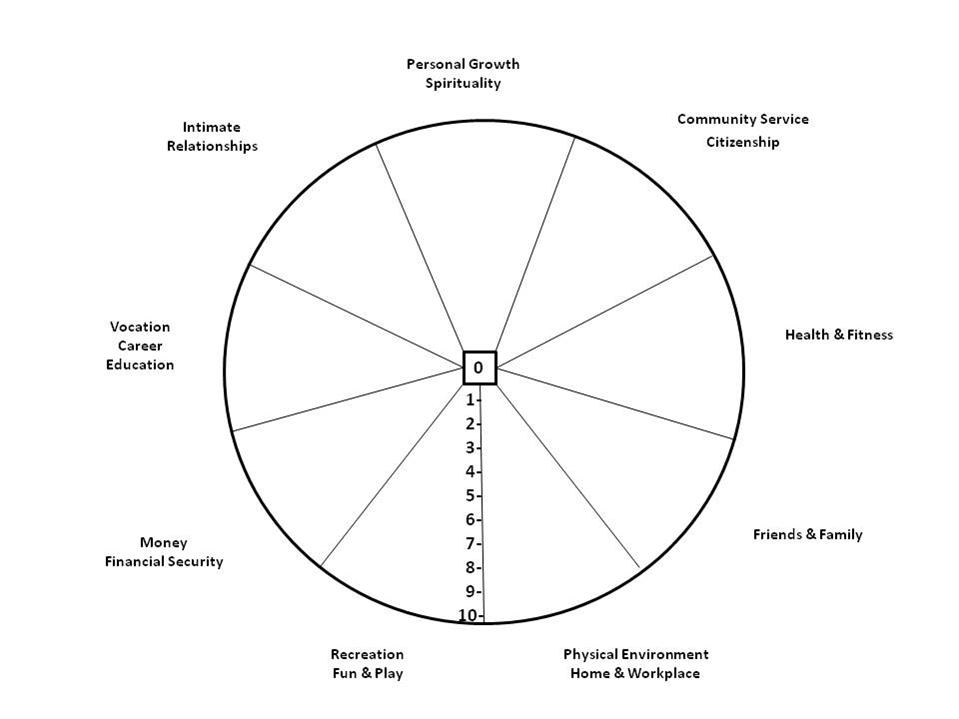 Personal Growth & SpiritualityCommunity, Service, Citizenship - Sharing in a community sense.Health FitnessFriends FamilyPhysical Environment - Workplace / SchoolPhysical Environment – Home / Living zoneRecreation, Fun, PlayMoney, Financial SecurityVocation, career, educationIntimate relationshipsSense of Self, confidence, personal respectOther area/s of importance to you :